23ο ΔΗΜΟΤΙΚΟ ΣΧΟΛΕΙΟ ΚΑΛΑΜΑΡΙΑΣ                                                                     Καλαμαριά, 25-4-2018ΕΓΓΡΑΦΕΣ ΜΑΘΗΤΩΝ-ΤΡΙΩΝ Α΄ΤΑΞΗΣ ΓΙΑ ΤΗ ΣΧΟΛΙΚΗ ΧΡΟΝΙΑ 2018-2019Οι εγγραφές των μαθητών/-τριών της Α΄τάξης θα πραγματοποιηθούν κατά το χρονικό διάστημα από 2-18/5/2018 στο Γραφείο της Διεύθυνσης του 23ου Δημοτικού Σχολείου Καλαμαριάς. Τα όρια της σχολικής περιφέρειας  του 23ου Δημοτικού Σχολείου Καλαμαριάς για τη σχολική χρονιά 2018-2019 είναι τα ακόλουθα: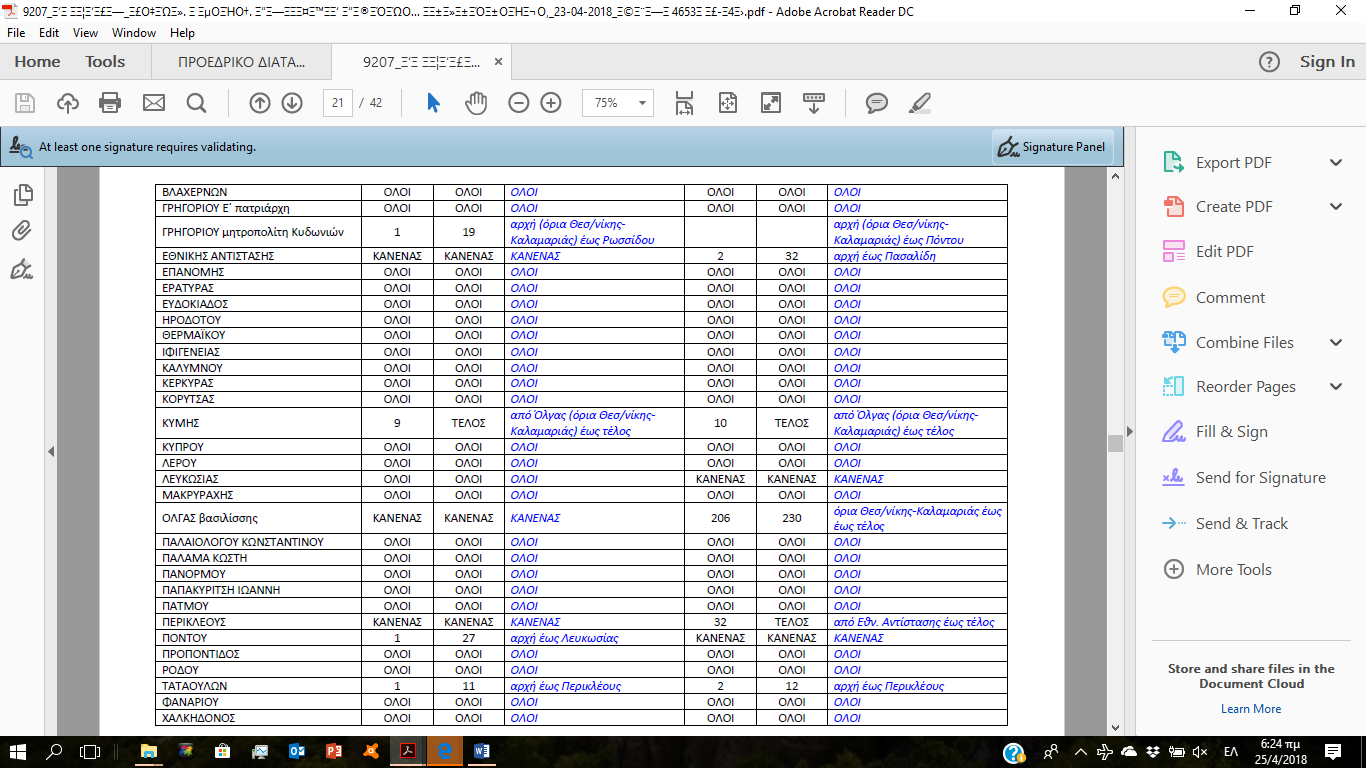 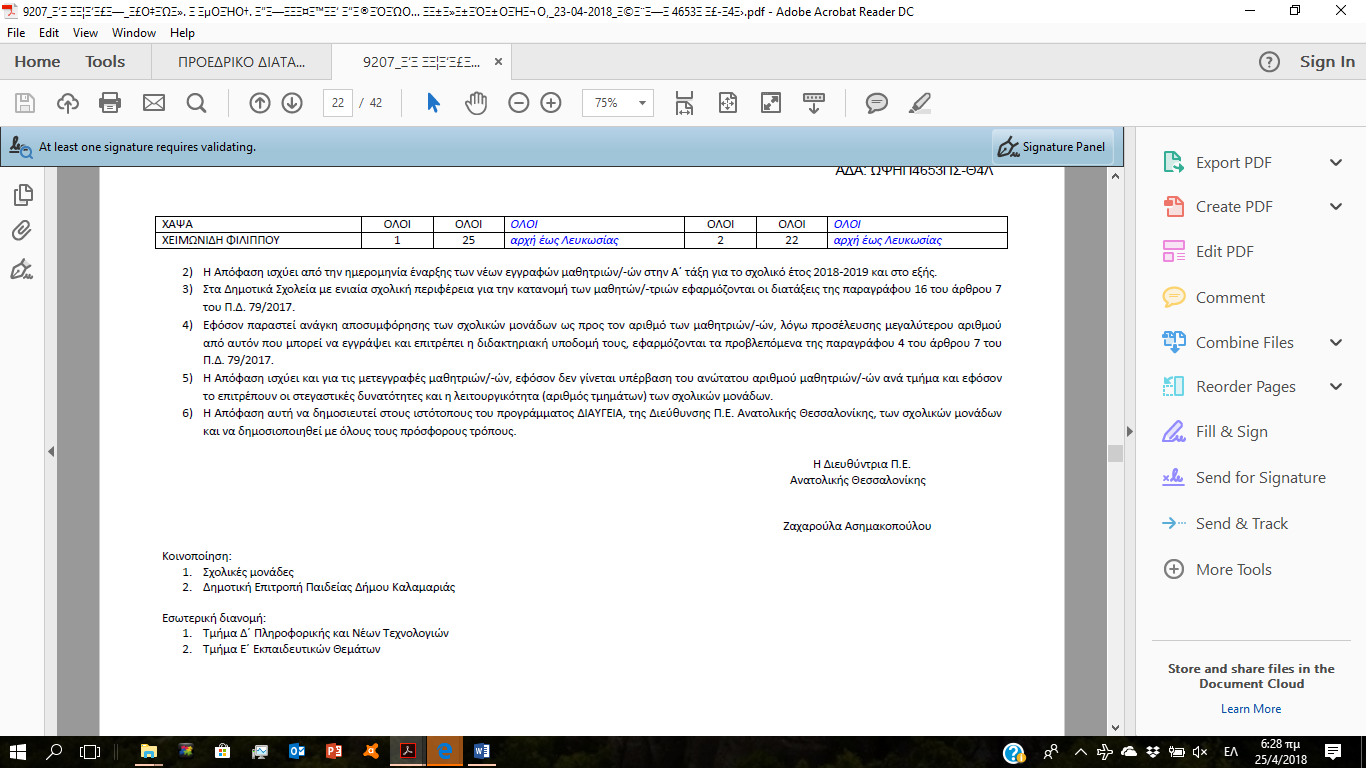 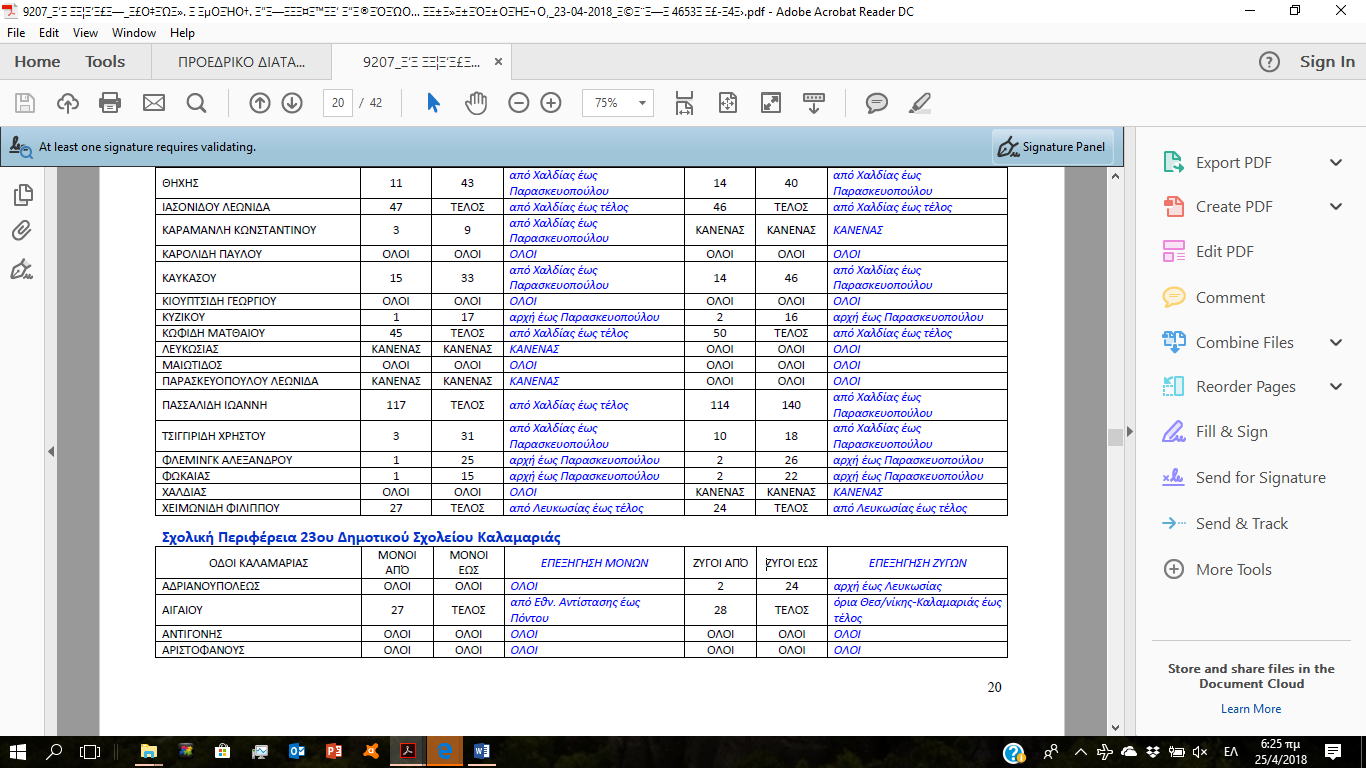 Αιτήσεις εγγραφής των παιδιών τους στο 23ο Δημοτικό Σχολείο Καλαμαριάς δικαιούνται να υποβάλουν και οι γονείς που έχουν μεγαλύτερα παιδιά, τα οποία φοιτούν ήδη στο 23ο Δημοτικό Σχολείο Καλαμαριάς, ακόμηκι αν διαμένουν εκτός των ορίων της σχολικής περιφέρειας.Κατά την εγγραφή του παιδιού τους οι γονείς/κηδεμόνες προσκομίζουν στη Διεύθυνση του 23ου Δημοτικού Σχολείου Καλαμαριάς τα ακόλουθα δικαιολογητικά:             α. Βεβαίωση φοίτησης του παιδιού στο Νηπιαγωγείο.             β. Το βιβλιάριο υγείας ή άλλο στοιχείο από το οποίο αποδεικνύεται ότι έχουν γίνει τα προβλεπόμενα εμβόλια.             γ. Το Ατομικό Δελτίο Υγείας Μαθητή (Το έντυπο παρέχεται από το Σχολείο και συμπληρώνεται από                   τον παιδίατρό σας).             δ. Αποδεικτικό στοιχείο από το οποίο προκύπτει η διεύθυνση κατοικίας του μαθητή (λογαριασμός ΔΕΚΟ και υπεύθυνη δήλωση γονέα).Επισημαίνεται ότι δεν απαιτείται για την εγγραφή η προσκόμιση του Πιστοποιητικού Γέννησης από τους γονείς, καθώς αναζητείται από το Σχολείο μας μέσω του πληροφοριακού συστήματος myschoolτου ΥΠΠΕΘ.Στην περίπτωση μαθητών με αναπηρία και ειδικές εκπαιδευτικές ανάγκες οι γονείς/κηδεμόνες συνυποβάλλουν γνωμάτευση από Κ.Ε.Δ.Δ.Υ ή δημόσιο ιατροπαιδαγωγικό κέντρο ή άλλη δημόσια              αρμόδια υπηρεσία, χωρίς αυτή να αποτελεί προϋπόθεση εγγραφής.Η διευθύντρια του Σχολείου Δρ. Μαρία Βλαχάκη